DERS 9Dersin Konusu: 1. ERMENİCEDE OLUMSUZ CÜMLELER:2. YARDIMCI FİİL Է'NIN ŞIMDIKI/GENIŞ ZAMAN ÇEKIMININ OLUMSUZU3. ERMENİCEDE SAYMA SAYILARI4. Խ, Զ VE Ղ HARFLERİNİN TANITILMASI VE KELİME HAZİNESİNİ GELİŞTİRMEYE YÖNELİK ÇALIŞMALARԶՐՈՒՅՑA: Բարև Անահիտ:B: Բարև Հայկուշ տատիկս: A: Դու քանի՞ տարեկան ես Անահիտ ջան:B: Ես հինգ տարեկան եմ:A: Անահիտ ասա ինձ, քանի՞ մատ ունես:B: Տասը մատ ունեմ:A: Ապրես Անահիտ:Ermenicede olumsuz cümleler:Ermenicede ոչ, չէ, մի kelimeleri olumsuzluk ifade ederler.Ոչ (Hayır) kelimesi bir soru cümlesine olumsuz yanıt verildiğinde kullanıldığı gibi Türkçedeki “ne…ne…” kalıbı gibi de kullanılabilir.Չէ (Hayır/değil) kelimesi, Ոչ ile aynı anlamda kullanılabilir. Մի (-me/-ma) emir kipi çekiminin önüne gelerek fiile olumsuzluk anlamı verir. Ermenicede eylemi olumsuz hale getirmek için çekimlenen zamana göre fiile ya da yardımcı fiile չ- ön eki getirilir. Yardımcı fiil է'nin şimdiki/geniş zaman çekiminin olumsuzu şu şöyledir:Ես չեմ Դու չեսՆա չէ (չի)Մենք չենքԴուք չեքՆրանք չենŞimdiki/geniş zaman çekiminin olumsuzuna örnek olarak սովորել fiilini verelim:Ես չեմ սովորումԴու չես սովորումՆա չէ (չի) սովորումՄենք չենք սովորումԴուք չեք սովորումՆրանք չեն սովորումErmenicede Sayma Sayıları                                0-Զրո				1- Մեկ2- Երկու			3- Երեք	4- Չորս			5- Հինգ 6- Վեց				7- Յոթ8- Ութ				9- Ինն/Ինը10- Տաս/Տասը			11- Տասնմեկ12- Տասներկու		13- Տասներեք14- Տասնչորս			15- Տասնհինգ16- Տասնվեց			17-Տասնյոթ18- Տասնութ			19- Տասնինն20- Քսան			21- Քսանմեկ30- Երեսուն			40- Քարասուն50- Հիսուն			60- Վաթսուն70- Յոթանասուն 		80- Ութսուն90- Իննսուն	100- Հարյուր			200- Երկու հարյուր1000- Հազար			2000- Երկու հազար	Daktilo harflerini tanıtmak ve harflerin yazımını öğretmek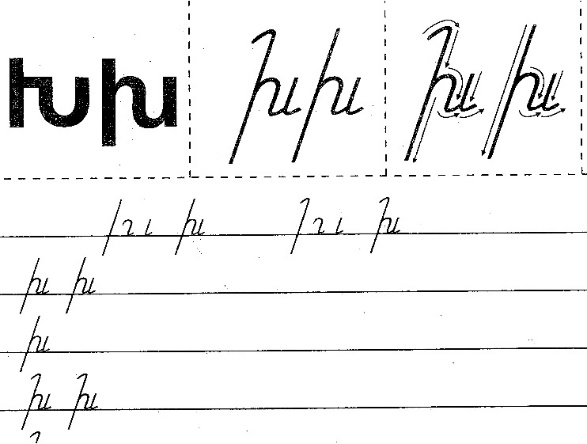 Օրինակ՝Խոր, Խակ, Մեխ, Սեխ, Վախ, Անվախ, Խաղող, Սոխակ, Մեխակ, Խարույկ, Խարիսխ, Խոշոր, Սոխ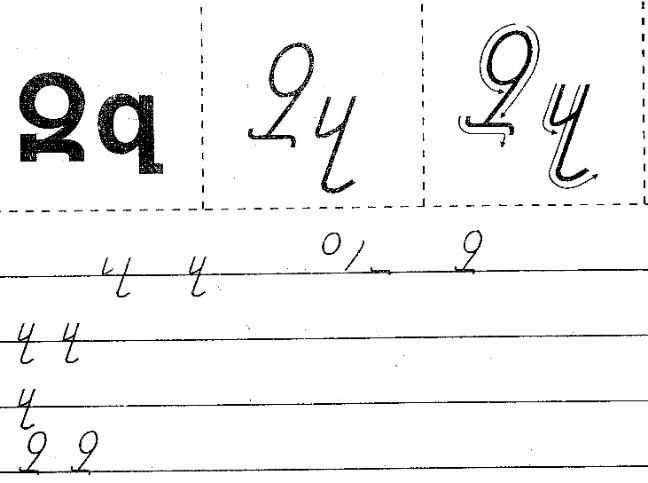 Օրինակ՝ Մազ, Զոխ, Զատիկ, Լըզու, Զրահ, վազել, Մարզել, Զանգ, Զինվոր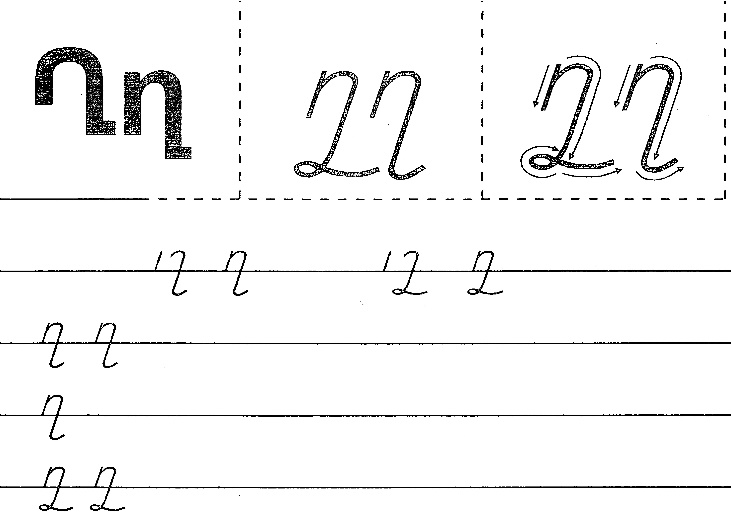 Օրինակ՝Աղ, Մաղ, Օղ, Ող, Օղակ, Շող, Ղեկ,